Экстремизм и терроризм сегодня – одни из наиболее опасных явлений социальной жизни, дестабилизирующее нормальное функционирование нашего общества и угрожающее жизнедеятельности граждан.По своим направлениям экстремизм и терроризм  разнообразны. Поэтому необходимо знать, чем могут быть опасны призывы тех или иных граждан о вступлении в неформальное движение под лозунгами борьбы молодежи с каким-либо явлением.В отличие от обычных групп подростков, совершающих хулиганские действия или акты вандализма, как правило, с целью «поразвлечься», неформальные экстремистские группировки осуществляют свои противоправные действия, базируясь на идеологии: для преодоления всех политических и экономических проблем в стране необходимо создание «чисто национального» государства, так как это, по их представлению, послужит гарантией от любых угроз.Необходимо соблюдать толерантное поведение и быть терпимым к лицам другой веры, национальности и политических взглядов.В целях защиты прав и свобод человека и гражданина, основ конституционного строя, обеспечения целостности и безопасности Российской Федерации действующим законодательством определяются правовые и организационные основы противодействия экстремистской деятельности, устанавливается ответственность за ее осуществление.В соответствии с п. 4.1 ст. 1 Федерального закона от 25.07.2002 № 114-ФЗ «О противодействии экстремистской деятельности» под экстремистской деятельностью понимается в том числе пропаганда и публичное демонстрирование нацистской атрибутики или символики либо атрибутики или символики, сходных с нацистской атрибутикой или символикой до степени смешения, либо публичное демонстрирование атрибутики или символики экстремистских организаций.Статьей 20.3 Кодекса Российской Федерации об административных правонарушениях предусматривается ответственность за пропаганду и публичное демонстрирование нацистской атрибутики или символики либо публичное демонстрирование атрибутики или символики экстремистских организаций.Нацистская атрибутика и символика могут включать в себя знамена, значки, атрибуты униформы, приветствия и приветственные жесты, иные отличительные знаки, использовавшиеся Национал-социалистической рабочей партией в Германии и фашистской партией Италии, а также воспроизведение перечисленных элементов атрибутики и символики в любой форме.В соответствии с п.1 ч. 2 ст. 28.3 КоАП РФ правом составления протоколов об административном правонарушении за пропаганду и публичное демонстрирование нацистской атрибутики или символики (ст. 20.3 КоАП РФ) наделены органы внутренних дел (полиции).При этом органы прокуратуры в силу ч.1 ст. 28.4 КоАП РФ также вправе возбудить дело об административном правонарушении по указанному составу.В случае выявления фактов нанесения в общественных местах нацистской атрибутики и символики, реализации продукции, содержащей нацистскую атрибутику и символику в целях пресечения совершения правонарушений, а также последующего их предотвращения, информацию необходимо направлять в органы полиции, прокуратуры для принятия мер реагирования.Почему нужно бороться с экстремизмом?Экстремизм создает угрозу, прежде всего основам конституционного строя, ведет к попиранию конституционных прав и свобод человека и гражданина, подрывает общественную безопасность и государственную целостность.Сколько дают за экстремизм в России?Навязываемая экстремистами система взглядов является привлекательной для молодых людей. Достаточно много преступлений экстремистской направленности совершается несовершеннолетними.Статья 282.1 УК РФ. По положениям этой статьи уголовная ответственность накладывается на организаторов экстремистских сообществ. При этом наказание за таковую деятельность может составлять вплоть до 12 лет лишения свободы в самых тяжких случаях, либо – штрафом вплоть до 800 тыс. рублей.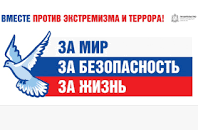 